MAIRIE DE SEMECOURT3, Place de la République57280  semécourtTél. 03.87.51.12.56 - Fax 03.87.51.18.60Email : semecourt.maire@wanadoo.fr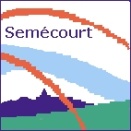 OPERATION ISOLATION DES TOITURESDOSSIER  DE DEMANDECet imprimé doit être déposé en mairie accompagné des pièces suivantes :devis de l’entreprise avec mention de la technique retenue (laine, polystyrène, etc …) photos des éléments concernés par l’isolationLes travaux ne devront pas démarrer avant l’autorisation de la commune.Fait à Semécourt, leSignatureNom – prénomAdresse de la construction concernée par la demandeDate de la constructionDate prévue des travaux